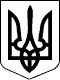 ВЕЛИКОСЕВЕРИНІВСЬКА СІЛЬСЬКА РАДА
КРОПИВНИЦЬКОГО РАЙОНУ КІРОВОГРАДСЬКОЇ ОБЛАСТІДРУГА СЕСІЯ ВОСЬМОГО СКЛИКАННЯРІШЕННЯвід «__»  грудня 2020 року								№___с.ВеликаСеверинкаПро схвалення проєкту договору про співробітництво у формі делегування виконання окремих завданьКеруючись статтями 25, 26, 59 Закону України «Про місцеве самоврядування в Україні», статтею 8 Закону України «Про співробітництво територіальних громад», враховуючи результати громадського обговорення проєкту договору про співробітництво територіальних громад, а саме між територіальними громадами сіл Велика Северинка, Кандаурове, Лозуватка, Підгайці, Оситняжка, Петрове Великосеверинівської сільської ради та територіальними громадами сіл Соколівське, Липове, Нова Павлівка, Новопетрівка, Черняхівка, Вишняківка, Іванівка, Безводня, Карлівка, Ганнинське, Дар’ївка, Назарівка, Оленівка Соколівської сільської ради у формі делегування виконання окремих завдань - (далі - проєкт договору про співробітництво):СІЛЬСЬКА РАДА ВИРІШИЛА:1.Схвалити проєкт договору про співробітництво.2.Доручити Великосеверинівському сільському голові до 29 грудня 2020 року підписати договір, вказаний у пункті 1 цього рішення.3.При формуванні бюджету Великосеверинівської сільської територіальної громади на 2021 рік передбачити відповідні видатки на виконання даного договору.4.Установити, що Соколівська сільська рада надсилає Міністерству регіонального розвитку, будівництва та житлово – комунального господарства України:4.1.Для внесення до реєстру про співробітництво територіальних громад договір, вказаний у пункті 1 цього рішення, упродовж трьох робочих днів після його підписання;4.2.Звіт про здійснення співробітництва в установленому діючим законодавством порядку.5.Контроль за виконанням цього рішення покласти на постійну комісію сільської ради з питань освіти, фізичного виховання, культури, охорони здоров’я та соціального захисту.Сільський голова						Сергій ЛЕВЧЕНКОДОГОВІРПРО СПІВРОБІТНИЦТВО ТЕРИТОРІАЛЬНИХ ГРОМАДУ ФОРМІ ДЕЛЕГУВАННЯ ВИКОНАННЯ ОКРЕМИХ ЗАВДАНЬТериторіальна громада сіл Соколівське, Липове, Нова Павлівка, Новопетрівка, Черняхівка, Вишняківка, Іванівка, Безводня, Карлівка, Ганнинське, Дар’ївка, Назарівка, Оленівка Соколівської сільської ради через Соколівську сільську раду вособіголови Завірюхи Інни Григорівни, яка надалі іменується Сторона-1, та територіальна громада сіл Велика Северинка, Кандаурове, Лозуватка, Підгайці, Оситняжка, Петрове Великосеверинівської сільської ради через Великосеверинівську сільську раду в особі 
голови Левченка Сергія Володимировича, яка надалі іменується Сторона-2, а разом іменуються Сторони або суб’єкти співробітництва, уклали цей Договір про таке.1.ЗАГАЛЬНІ ПОЛОЖЕННЯПередумовою підписання цього Договору є те, що Сторони під час підготовки його проекту дотримувалися вимог, визначених статтями 5-9 
Закону України «Про співробітництво територіальних громад».Підписанням цього Договору Сторони підтверджують, що інтересам кожної з них відповідає спільне і узгоджене співробітництво у формі делегування виконання окремих завдань з передачею відповідних ресурсів.У процесі співробітництва Сторони зобов’язуються будувати свої взаємовідносини на принципах законності, добровільності, рівноправності, прозорості та відкритості, взаємної вигоди та відповідальності за результати співробітництва.2.ПРЕДМЕТДОГОВОРУ2.1.З метою виконання повноважень відповідно до законів України 
«Про місцеве самоврядування в Україні», «Про співробітництво 
територіальних громад», «Про освіту», «Про фізичну культуру і спорт» а також вирішення питань місцевого значення та підвищення ефективності використання коштів місцевих бюджетів Сторона-2 делегує Стороні-1 виконання таких завдань:- створення умов для занять фізичною культурою і спортом за місцем проживання населення та в місцях масового відпочинку (п.9 ст.32 ЗУ 
«Про місцеве самоврядування в Україні»), зокрема в частині ведення навчально-тренувальної та спортивної роботи тренерами-викладачами Сторони-1;- проведення спортивних заходів та змагань тренерами-викладачами Сторони-1 (ЗУ «Про фізичну культуру і спорт»);- провадження фізкультурно-оздоровчої діяльності тренерами-викладачами Сторони-1;- створення організаційно-правових та інших умов для розвитку дитячого спорту.2.2.Виконання завдань, визначених у пункті 2.1. цього Договору, делегується строком до  «31 » грудня 2025 року (крім підстав викладених в розділі 4 цього Договору), починаючи із 01 січня 2021 року.3.ВИМОГИ ДО ВИКОНАННЯ ДЕЛЕГОВАНИХ ЗАВДАНЬ, ЇХ ФІНАНСУВАННЯ ТАЗВІТУВАННЯВимоги до виконання Стороною-1 завдань, визначених у пункті 2.1. цього Договору:3.1.1.Провадження спортивно-оздоровчої діяльності на території Великосеверинівської сільської ради здійснюється тренерами-викладачами ДЮСШ «Колос», що входить до складу відділу освіти, молоді та спорту Соколівської сільської ради.3.1.2.Фінансування виконання делегованих завдань здійснюється відповідно до вимог Бюджетного кодексу України.Обсяг коштів місцевого бюджету Сторони-2, що передаються місцевому бюджету Сторони-1 для виконання завдань, визначених у пункті 2.1. цього Договору,розраховується та погоджується між Сторонами щорічно в строк до 01 грудня поточного року при затвердженні бюджету на наступний рік.3.2.Відповідно до потреб та змін щодо оплати праці згідно законодавства України. Сторона-2 має здійснювати  фінансування Сторони-1 в строк 
до 07 та 20 числа місяця, в якому здійснюються виплати.3.3.Сторона-1 щороку звітує перед Стороною-2 про стан виконання шляхом надання письмового звіту.3.4.Соколівська сільська рада подає до Міністерства розвитку громад 
та територій України відповідно до статті17Закону України 
«Про співробітництво територіальних громад» звіт про здійснення співробітництва, передбаченого цим Договором.ПОРЯДОК НАБРАННЯ ЧИННОСТІДОГОВОРУ,ВНЕСЕННЯ ЗМІН ТА/ЧИ ДОПОВНЕНЬ ДО ДОГОВОРУ4.1.Цей Договір набирає чинності з 1 січня 2021 року.4.2.Зміни та/чи доповнення до цього Договору допускаються лише за взаємною згодою Сторін і оформляються додатковим договором, який є невід’ємною частиною цього Договору.5.ПРИПИНЕННЯДОГОВОРУЦей Договір припиняється уразі:- закінчення строку його дії;- досягнення цілей співробітництва;- невиконання суб’єктами співробітництва взятих на себе зобов’язань;- відмови від співробітництва однієї із Сторін, відповідно до умов цього Договору, що унеможливлює подальше здійснення співробітництва;- банкрутства	утворених у рамках співробітництва підприємств, установ та організацій комунальної форми власності;- нездійснення співробітництвапротягом року  з днянабрання чинності цим Договором;- прийняття судом рішення про припинення співробітництва.Припинення співробітництва здійснюється за згодою Сторін в порядку, визначеному Законом України «Про співробітництво територіальних громад», та не повинно спричиняти зменшення обсягу та погіршення якості надання послуг.Припинення співробітництва Сторони оформляють відповідним договором у кількості 3 (трьох) примірників, кожен з яких має однакову юридичну силу.5.4.Один примірник договору про  припинення співробітництва Соколівська сільська рада надсилає Мінрегіону упродовж 3 (трьох) робочих днів після підписання його Сторонами.6.ВІДПОВІДАЛЬНІСТЬСТОРІНТА ПОРЯДОК РОЗВ’ЯЗАННЯ СПОРІВУсі спори, що виникають між Сторонами з приводу виконання умов цього Договору або пов’язані із ним, вирішуються шляхом переговорів між Сторонами, а у випадку недосягнення згоди між ними − у судовому порядку.Сторони несуть відповідальність одна перед одною відповідно до чинного законодавства України.Сторона звільняється від відповідальності за порушення зобов’язань за цим Договором, якщо вона доведе, що таке порушення сталося внаслідок дії непереборної сили або випадку.У разі виникнення обставин, зазначених у пункті 6.3 цього Договору, Сторона, яка не може виконати зобов'язання, передбачені цим Договором, повідомляє іншу Сторону про настання, прогнозований термін дії та припинення вищевказаних обставин не пізніше 2 (двох) днів з дати їх настання і припинення. Неповідомлення або несвоєчасне повідомлення позбавляє Сторону права на звільнення від виконання своїх зобов'язань у зв’язку із виникненням обставин, зазначених у пункті 6.3 цього Договору.7.ПРИКІНЦЕВІ ПОЛОЖЕННЯУсі правовідносини, що виникають у зв’язку з виконанням цього Договору і не врегульовані ним, регулюються нормами чинного законодавства України.7.2.Цей Договір укладений на 3 (трьох) аркушах у кількості 3 (трьох) примірників, з розрахунку по одному примірнику для кожної із Сторін та один примірник для Мінрегіону, які мають однакову юридичну силу.7.3.Соколівська сільська рада надсилає один примірник цього Договору до Міністерства розвитку громад та територій України для внесення його до реєстру про співробітництво територіальних громаду продовж 7 (семи) робочих днів після підписання його Сторонами.8.ЮРИДИЧНІ АДРЕСИ, БАНКІВСЬКІ РЕКВІЗИТИ ТА ПІДПИСИ СТОРІНКіровоградська область,Кропивницький район,с.Соколівське___грудня 2020рокуСоколівська сільська радаВеликосеверинівська сільська рада2764, с.Соколівське,вул. Шевченка, 23 Код ЄДРПОУ 04364905р/р 31425001000475в УДКСУ у Кропивницькому р-ніМФО 823016Сільський голова _________________ І.Завірюха27613, с. Велика Северинка, вул. Миру, 1Код ЄДРПОУ 04365164р/р 31421001000479в УДКСУ у Кропивницькому р-ніМФО 823016Сільський голова _________________ С.Левченко